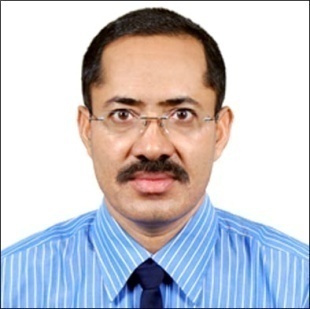 SKYPE: BAJ109Currently I have completed all self employed / contracted assignments on hand and free to take FIFO opportunity for long term opening. All work experience certificates obtained, if needed by you.703 Mangaljyot Building, Jodhpur Cross Road, Satellite, AHMEDABAD 15Email:siddivinayakbharat@yahoo.comMob:91-9898728075 Whatsup: 942 7799 609CAREER EXPERIENCEDOMESTIC - 17 Yrs INTERNATIONAL -  6 Yrs)Total 23 yearsMumbai & AhmedabadSaudi Arabia & NigeriaINDUSTRIES WORKEDFMCG/MNC, Bank, Computer/Media, Chemical, Construction/Real Estate, Textile, Retail/Mall.FMCG/MNC, Bank, Computer/Media, Chemical, Construction/Real Estate, Textile, Retail/Mall.SNo.Name of Company TYPE / CO. PRODUCTemployment Period /salaryReportingto / REASONS FOR LEAVING1)Self employed/Freelancing::Contract Management  / HR Recruitment / Facility Mgt, Mall Mgt, Office Mgt, Property renovation & development Project, MIS, Business Mgt etc.M/s Asian Co. C/o Balaji Ent.M/s Austar.com.hk/.cn       C/o sagarrubber.comM/s Shree Medico, AhmedabadConstruction / RenovationAdmin / Facility Mgt Real Estate Devp/Project ManagementSep 2010 to Till NowEA cum Project Manager to CMDNote: Due to litigation matter at Mumbai for property theft worth Rs. 2 crore,  frequent travelling           Involved,  I opted self-employed/freelancing contract.  Unfortunately, I lost it. No issue today.  Note: Due to litigation matter at Mumbai for property theft worth Rs. 2 crore,  frequent travelling           Involved,  I opted self-employed/freelancing contract.  Unfortunately, I lost it. No issue today.  Note: Due to litigation matter at Mumbai for property theft worth Rs. 2 crore,  frequent travelling           Involved,  I opted self-employed/freelancing contract.  Unfortunately, I lost it. No issue today.  Note: Due to litigation matter at Mumbai for property theft worth Rs. 2 crore,  frequent travelling           Involved,  I opted self-employed/freelancing contract.  Unfortunately, I lost it. No issue today.  Note: Due to litigation matter at Mumbai for property theft worth Rs. 2 crore,  frequent travelling           Involved,  I opted self-employed/freelancing contract.  Unfortunately, I lost it. No issue today.  ROLE HIGHLIGHTS:Assist in Turn-key projects Plan & liaison with branches and manage service excellence for all clients,Initiate project planning and execution of project/service delivery through Engineers, Consultants, Contractors, others and manage them at site with the help of PMP PrimaVera P6 and/or Excel Sheet etc.Surprise Auditing & Site Compliances follow-up Checking at site.Project work for property renovation & development, Fire, Safety, Lift & Maintenance Contract.Assist HR/ADMIN portfolio for Vaccum place ie. Recruitment to induction  Take Dictation, Agenda/Minutes, Filing, Collating Documents, Generate MISOne-on-one Daily mails and emails drafting and execution & Diary ManagementContact Advertising Agencies for Webpage/product design, development and printing CataloguesROLE HIGHLIGHTS:Assist in Turn-key projects Plan & liaison with branches and manage service excellence for all clients,Initiate project planning and execution of project/service delivery through Engineers, Consultants, Contractors, others and manage them at site with the help of PMP PrimaVera P6 and/or Excel Sheet etc.Surprise Auditing & Site Compliances follow-up Checking at site.Project work for property renovation & development, Fire, Safety, Lift & Maintenance Contract.Assist HR/ADMIN portfolio for Vaccum place ie. Recruitment to induction  Take Dictation, Agenda/Minutes, Filing, Collating Documents, Generate MISOne-on-one Daily mails and emails drafting and execution & Diary ManagementContact Advertising Agencies for Webpage/product design, development and printing CataloguesROLE HIGHLIGHTS:Assist in Turn-key projects Plan & liaison with branches and manage service excellence for all clients,Initiate project planning and execution of project/service delivery through Engineers, Consultants, Contractors, others and manage them at site with the help of PMP PrimaVera P6 and/or Excel Sheet etc.Surprise Auditing & Site Compliances follow-up Checking at site.Project work for property renovation & development, Fire, Safety, Lift & Maintenance Contract.Assist HR/ADMIN portfolio for Vaccum place ie. Recruitment to induction  Take Dictation, Agenda/Minutes, Filing, Collating Documents, Generate MISOne-on-one Daily mails and emails drafting and execution & Diary ManagementContact Advertising Agencies for Webpage/product design, development and printing CataloguesROLE HIGHLIGHTS:Assist in Turn-key projects Plan & liaison with branches and manage service excellence for all clients,Initiate project planning and execution of project/service delivery through Engineers, Consultants, Contractors, others and manage them at site with the help of PMP PrimaVera P6 and/or Excel Sheet etc.Surprise Auditing & Site Compliances follow-up Checking at site.Project work for property renovation & development, Fire, Safety, Lift & Maintenance Contract.Assist HR/ADMIN portfolio for Vaccum place ie. Recruitment to induction  Take Dictation, Agenda/Minutes, Filing, Collating Documents, Generate MISOne-on-one Daily mails and emails drafting and execution & Diary ManagementContact Advertising Agencies for Webpage/product design, development and printing CataloguesROLE HIGHLIGHTS:Assist in Turn-key projects Plan & liaison with branches and manage service excellence for all clients,Initiate project planning and execution of project/service delivery through Engineers, Consultants, Contractors, others and manage them at site with the help of PMP PrimaVera P6 and/or Excel Sheet etc.Surprise Auditing & Site Compliances follow-up Checking at site.Project work for property renovation & development, Fire, Safety, Lift & Maintenance Contract.Assist HR/ADMIN portfolio for Vaccum place ie. Recruitment to induction  Take Dictation, Agenda/Minutes, Filing, Collating Documents, Generate MISOne-on-one Daily mails and emails drafting and execution & Diary ManagementContact Advertising Agencies for Webpage/product design, development and printing Catalogues2)PRIMA GROUP OF COS.12- Akinwande St, Lagos, Nigeriawww.jotna.com Tel: +234 17619037/38FMCG/Beverage, Plastics, Logistics, Pty Devp.(Mfg. &Imp-Exporter)APR-08-JUL10( 2.3 Yrs )USD 2200+500 + BenefitsEA cum Project Officer to Chairman/CEOFor  Propertytheft litigationmatter & disputesROLE HIGHLIGHTS:  Prepare annual plan/strategy & Power Point Presentation Assist Chairman / CEO in  managing his strategic and operational role ( Also Ensure all policies / procedures are complied with )Interact & co-ordinate at all Mgt. level for fortnightly KPI-KRA follow-up & CompliancesManage / handle air / Hotel bookings + Mile Points & independent correspondenceAttend social welfare activities /  charity / Guest-Visitors etcOffice Management includes general administration, Cash Handling, Prepare expenditure etcLiaising with external parties such as Legal Firms, Govt, Banks and Business PartnersOther Assignments given as and when needed:Beach Resort Development & Mgt:Independently Project completed & Additional maintenance-in-charge as Project Officer for Automobiles, Jetty, Boat, Jet ski, Swimming Pool & Staff administration etc. Real Estate / Project Mgt:Assist Site Selection & Development as per Vaastu for Residence, Warehouse Mgt, Water Tabled, Mfg. Unit projects.Review Real Estate contracts viz. AMC, construction, Leasing, Clearance Certificates etc.Warehouse devp, water table project implementation and policy development, concentration R&D for beverages, staff training and development programROLE HIGHLIGHTS:  Prepare annual plan/strategy & Power Point Presentation Assist Chairman / CEO in  managing his strategic and operational role ( Also Ensure all policies / procedures are complied with )Interact & co-ordinate at all Mgt. level for fortnightly KPI-KRA follow-up & CompliancesManage / handle air / Hotel bookings + Mile Points & independent correspondenceAttend social welfare activities /  charity / Guest-Visitors etcOffice Management includes general administration, Cash Handling, Prepare expenditure etcLiaising with external parties such as Legal Firms, Govt, Banks and Business PartnersOther Assignments given as and when needed:Beach Resort Development & Mgt:Independently Project completed & Additional maintenance-in-charge as Project Officer for Automobiles, Jetty, Boat, Jet ski, Swimming Pool & Staff administration etc. Real Estate / Project Mgt:Assist Site Selection & Development as per Vaastu for Residence, Warehouse Mgt, Water Tabled, Mfg. Unit projects.Review Real Estate contracts viz. AMC, construction, Leasing, Clearance Certificates etc.Warehouse devp, water table project implementation and policy development, concentration R&D for beverages, staff training and development programROLE HIGHLIGHTS:  Prepare annual plan/strategy & Power Point Presentation Assist Chairman / CEO in  managing his strategic and operational role ( Also Ensure all policies / procedures are complied with )Interact & co-ordinate at all Mgt. level for fortnightly KPI-KRA follow-up & CompliancesManage / handle air / Hotel bookings + Mile Points & independent correspondenceAttend social welfare activities /  charity / Guest-Visitors etcOffice Management includes general administration, Cash Handling, Prepare expenditure etcLiaising with external parties such as Legal Firms, Govt, Banks and Business PartnersOther Assignments given as and when needed:Beach Resort Development & Mgt:Independently Project completed & Additional maintenance-in-charge as Project Officer for Automobiles, Jetty, Boat, Jet ski, Swimming Pool & Staff administration etc. Real Estate / Project Mgt:Assist Site Selection & Development as per Vaastu for Residence, Warehouse Mgt, Water Tabled, Mfg. Unit projects.Review Real Estate contracts viz. AMC, construction, Leasing, Clearance Certificates etc.Warehouse devp, water table project implementation and policy development, concentration R&D for beverages, staff training and development programROLE HIGHLIGHTS:  Prepare annual plan/strategy & Power Point Presentation Assist Chairman / CEO in  managing his strategic and operational role ( Also Ensure all policies / procedures are complied with )Interact & co-ordinate at all Mgt. level for fortnightly KPI-KRA follow-up & CompliancesManage / handle air / Hotel bookings + Mile Points & independent correspondenceAttend social welfare activities /  charity / Guest-Visitors etcOffice Management includes general administration, Cash Handling, Prepare expenditure etcLiaising with external parties such as Legal Firms, Govt, Banks and Business PartnersOther Assignments given as and when needed:Beach Resort Development & Mgt:Independently Project completed & Additional maintenance-in-charge as Project Officer for Automobiles, Jetty, Boat, Jet ski, Swimming Pool & Staff administration etc. Real Estate / Project Mgt:Assist Site Selection & Development as per Vaastu for Residence, Warehouse Mgt, Water Tabled, Mfg. Unit projects.Review Real Estate contracts viz. AMC, construction, Leasing, Clearance Certificates etc.Warehouse devp, water table project implementation and policy development, concentration R&D for beverages, staff training and development programROLE HIGHLIGHTS:  Prepare annual plan/strategy & Power Point Presentation Assist Chairman / CEO in  managing his strategic and operational role ( Also Ensure all policies / procedures are complied with )Interact & co-ordinate at all Mgt. level for fortnightly KPI-KRA follow-up & CompliancesManage / handle air / Hotel bookings + Mile Points & independent correspondenceAttend social welfare activities /  charity / Guest-Visitors etcOffice Management includes general administration, Cash Handling, Prepare expenditure etcLiaising with external parties such as Legal Firms, Govt, Banks and Business PartnersOther Assignments given as and when needed:Beach Resort Development & Mgt:Independently Project completed & Additional maintenance-in-charge as Project Officer for Automobiles, Jetty, Boat, Jet ski, Swimming Pool & Staff administration etc. Real Estate / Project Mgt:Assist Site Selection & Development as per Vaastu for Residence, Warehouse Mgt, Water Tabled, Mfg. Unit projects.Review Real Estate contracts viz. AMC, construction, Leasing, Clearance Certificates etc.Warehouse devp, water table project implementation and policy development, concentration R&D for beverages, staff training and development program3)Modern Terrry Towels Ltd, P O Box-16, Sanand, Ahmedabad, GujaratTel: 2717-222373/464Textile-Towels, Napkins( Mfg &Exporter)AUG-06-APR-08(  1.8 yrs )Rs. 26,500E.A to CEO /VP-HR-AdminFor financial prospect(Sick Unit)ROLE HIGHLIGHTS:Co-ordinate with all HODs for business plan activity & generate MIS reports (Cotton Purchase/Production etc) and priotise in order as required.Handle all incoming and outgoing mails / emails / correspondences. Assist Project work preparation and presentationVisit sites/Departments for inspection and Cross checking Reports submitted. Assist VP-HR in Recruitment, Training, Appraisal System,  Group policy/ strategy implementation ROLE HIGHLIGHTS:Co-ordinate with all HODs for business plan activity & generate MIS reports (Cotton Purchase/Production etc) and priotise in order as required.Handle all incoming and outgoing mails / emails / correspondences. Assist Project work preparation and presentationVisit sites/Departments for inspection and Cross checking Reports submitted. Assist VP-HR in Recruitment, Training, Appraisal System,  Group policy/ strategy implementation ROLE HIGHLIGHTS:Co-ordinate with all HODs for business plan activity & generate MIS reports (Cotton Purchase/Production etc) and priotise in order as required.Handle all incoming and outgoing mails / emails / correspondences. Assist Project work preparation and presentationVisit sites/Departments for inspection and Cross checking Reports submitted. Assist VP-HR in Recruitment, Training, Appraisal System,  Group policy/ strategy implementation ROLE HIGHLIGHTS:Co-ordinate with all HODs for business plan activity & generate MIS reports (Cotton Purchase/Production etc) and priotise in order as required.Handle all incoming and outgoing mails / emails / correspondences. Assist Project work preparation and presentationVisit sites/Departments for inspection and Cross checking Reports submitted. Assist VP-HR in Recruitment, Training, Appraisal System,  Group policy/ strategy implementation ROLE HIGHLIGHTS:Co-ordinate with all HODs for business plan activity & generate MIS reports (Cotton Purchase/Production etc) and priotise in order as required.Handle all incoming and outgoing mails / emails / correspondences. Assist Project work preparation and presentationVisit sites/Departments for inspection and Cross checking Reports submitted. Assist VP-HR in Recruitment, Training, Appraisal System,  Group policy/ strategy implementation 4)I.T. EXPRESS106, Nirman House, B/s TOI, Ashram Road, Ahmedabad, Tel: 079-6583662Trade Magazine(Publisher)JAN02-JUL06( 4.6 yrs ) Rs. 25,000HR/Admin Mgrto ProprietorOwner migrated.ROLE HIGHLIGHTS:Establishment of Office  & Administrator for sales & marketing strategy implementation/ExecutionMIS weekly generation of Sales & Marketing lead generation and final prospects reportsMarket audit for trade magazine and develop image / awareness through Internet & NetworkAssist customers / vendors for Advertising design and developmentROLE HIGHLIGHTS:Establishment of Office  & Administrator for sales & marketing strategy implementation/ExecutionMIS weekly generation of Sales & Marketing lead generation and final prospects reportsMarket audit for trade magazine and develop image / awareness through Internet & NetworkAssist customers / vendors for Advertising design and developmentROLE HIGHLIGHTS:Establishment of Office  & Administrator for sales & marketing strategy implementation/ExecutionMIS weekly generation of Sales & Marketing lead generation and final prospects reportsMarket audit for trade magazine and develop image / awareness through Internet & NetworkAssist customers / vendors for Advertising design and developmentROLE HIGHLIGHTS:Establishment of Office  & Administrator for sales & marketing strategy implementation/ExecutionMIS weekly generation of Sales & Marketing lead generation and final prospects reportsMarket audit for trade magazine and develop image / awareness through Internet & NetworkAssist customers / vendors for Advertising design and developmentROLE HIGHLIGHTS:Establishment of Office  & Administrator for sales & marketing strategy implementation/ExecutionMIS weekly generation of Sales & Marketing lead generation and final prospects reportsMarket audit for trade magazine and develop image / awareness through Internet & NetworkAssist customers / vendors for Advertising design and development5)WAGHBAKRI GROUP COS.,Waghbakri House, Ambawadi, Ahmedabad, Tel: 2640-9631to36Tea,Retail Stores(Mfg & Exporter)DEC98-DEC2001( 3 yrs )Rs. 20,000Exe. Assistant to ChairmanFor job satisfactionROLE HIGHLIGHTS:Draft Letters and Emails / Fax, collating and filingTake effective input from different depts., clients / suppliers for Tea Procurement & Testing and draft presentation as per requirementInteract with Advertising Media for Print / Video Presentation and finalizationTea promotion and health awareness events planning viz. Tea Cures CancerPresentation to Tea Board of India/ Associations for Tea Trade & promotionROLE HIGHLIGHTS:Draft Letters and Emails / Fax, collating and filingTake effective input from different depts., clients / suppliers for Tea Procurement & Testing and draft presentation as per requirementInteract with Advertising Media for Print / Video Presentation and finalizationTea promotion and health awareness events planning viz. Tea Cures CancerPresentation to Tea Board of India/ Associations for Tea Trade & promotionROLE HIGHLIGHTS:Draft Letters and Emails / Fax, collating and filingTake effective input from different depts., clients / suppliers for Tea Procurement & Testing and draft presentation as per requirementInteract with Advertising Media for Print / Video Presentation and finalizationTea promotion and health awareness events planning viz. Tea Cures CancerPresentation to Tea Board of India/ Associations for Tea Trade & promotionROLE HIGHLIGHTS:Draft Letters and Emails / Fax, collating and filingTake effective input from different depts., clients / suppliers for Tea Procurement & Testing and draft presentation as per requirementInteract with Advertising Media for Print / Video Presentation and finalizationTea promotion and health awareness events planning viz. Tea Cures CancerPresentation to Tea Board of India/ Associations for Tea Trade & promotionROLE HIGHLIGHTS:Draft Letters and Emails / Fax, collating and filingTake effective input from different depts., clients / suppliers for Tea Procurement & Testing and draft presentation as per requirementInteract with Advertising Media for Print / Video Presentation and finalizationTea promotion and health awareness events planning viz. Tea Cures CancerPresentation to Tea Board of India/ Associations for Tea Trade & promotion6)hsbc gROUP BANK,Saudi British BankPO Box 109, Jeddah 21411Saudi Arabia Tel: +966 6512121 Retail & Corporate BankingSEP-93-SEP-1996( 3 yrs ) SAR 7000 + BenefitsExe. Secretary To MD/Br.Mgr( Saudisation Rule)ROLE HIGHLIGHTS:Handle all Administrative matters including shorthand/typing, drafting, prepare agenda/minutes, bank liasoning, mails, collating doc., filing, fax, Xerox etcPromote Branch Sales & Marketing strategy implementationSr. Customer Service Rep. for , NRI, A/c Opening,  Forex transaction , issue ATM/Credit Card, Remittances Back Office Teller, Conduct Branch A/c AuditCo-ordinate pre-shipment-post shipment finance, R-Returns, Compliances, Authorisation / endorsement document etc. Bank OS 420 software installation & Training provided to Saudi & expatriates at operational level and Performance Appraisal System implementationIndependent communication with HNWI / CustomersROLE HIGHLIGHTS:Handle all Administrative matters including shorthand/typing, drafting, prepare agenda/minutes, bank liasoning, mails, collating doc., filing, fax, Xerox etcPromote Branch Sales & Marketing strategy implementationSr. Customer Service Rep. for , NRI, A/c Opening,  Forex transaction , issue ATM/Credit Card, Remittances Back Office Teller, Conduct Branch A/c AuditCo-ordinate pre-shipment-post shipment finance, R-Returns, Compliances, Authorisation / endorsement document etc. Bank OS 420 software installation & Training provided to Saudi & expatriates at operational level and Performance Appraisal System implementationIndependent communication with HNWI / CustomersROLE HIGHLIGHTS:Handle all Administrative matters including shorthand/typing, drafting, prepare agenda/minutes, bank liasoning, mails, collating doc., filing, fax, Xerox etcPromote Branch Sales & Marketing strategy implementationSr. Customer Service Rep. for , NRI, A/c Opening,  Forex transaction , issue ATM/Credit Card, Remittances Back Office Teller, Conduct Branch A/c AuditCo-ordinate pre-shipment-post shipment finance, R-Returns, Compliances, Authorisation / endorsement document etc. Bank OS 420 software installation & Training provided to Saudi & expatriates at operational level and Performance Appraisal System implementationIndependent communication with HNWI / CustomersROLE HIGHLIGHTS:Handle all Administrative matters including shorthand/typing, drafting, prepare agenda/minutes, bank liasoning, mails, collating doc., filing, fax, Xerox etcPromote Branch Sales & Marketing strategy implementationSr. Customer Service Rep. for , NRI, A/c Opening,  Forex transaction , issue ATM/Credit Card, Remittances Back Office Teller, Conduct Branch A/c AuditCo-ordinate pre-shipment-post shipment finance, R-Returns, Compliances, Authorisation / endorsement document etc. Bank OS 420 software installation & Training provided to Saudi & expatriates at operational level and Performance Appraisal System implementationIndependent communication with HNWI / CustomersROLE HIGHLIGHTS:Handle all Administrative matters including shorthand/typing, drafting, prepare agenda/minutes, bank liasoning, mails, collating doc., filing, fax, Xerox etcPromote Branch Sales & Marketing strategy implementationSr. Customer Service Rep. for , NRI, A/c Opening,  Forex transaction , issue ATM/Credit Card, Remittances Back Office Teller, Conduct Branch A/c AuditCo-ordinate pre-shipment-post shipment finance, R-Returns, Compliances, Authorisation / endorsement document etc. Bank OS 420 software installation & Training provided to Saudi & expatriates at operational level and Performance Appraisal System implementationIndependent communication with HNWI / Customers7)RUMA ELECTRONICS PVT LTD,  Unit No.2, Yamuna Devp. Corpn, Opp. Bail Bazar, Mumbai-70 Tel:22-5127098Computers, Fax, Peripherals(Import-Export)NOV89 – SEP93( 4 yrs )Rs. 4,200Exe. Secretary to M.D/Import MgrFor better prospectROLE HIGHLIGHTS:Draft import / export correspondence, telex/fax / Xerox operationPerform shorthand & prepare agenda/MinutesOpen LC at Bank & prepare export / import documentation Liaising with D.G.F.T / Bank / Customers for export-import compliances / returns etc.ROLE HIGHLIGHTS:Draft import / export correspondence, telex/fax / Xerox operationPerform shorthand & prepare agenda/MinutesOpen LC at Bank & prepare export / import documentation Liaising with D.G.F.T / Bank / Customers for export-import compliances / returns etc.ROLE HIGHLIGHTS:Draft import / export correspondence, telex/fax / Xerox operationPerform shorthand & prepare agenda/MinutesOpen LC at Bank & prepare export / import documentation Liaising with D.G.F.T / Bank / Customers for export-import compliances / returns etc.ROLE HIGHLIGHTS:Draft import / export correspondence, telex/fax / Xerox operationPerform shorthand & prepare agenda/MinutesOpen LC at Bank & prepare export / import documentation Liaising with D.G.F.T / Bank / Customers for export-import compliances / returns etc.ROLE HIGHLIGHTS:Draft import / export correspondence, telex/fax / Xerox operationPerform shorthand & prepare agenda/MinutesOpen LC at Bank & prepare export / import documentation Liaising with D.G.F.T / Bank / Customers for export-import compliances / returns etc.8)JAMSHRI SPG & WVG. MILLS CO. LTD, 11-Vikas, Bank street, Fort, Mumbai-23Tel:22-2862410-251969Textile-Sarees, CottonMfg &( Exporter )SEP-87 – AUG89 ( 2 Yrs ) Rs. 800Secretary to M.D/ Export Mgr.For better ProspectROLE HIGHLIGHTS:Daily administrative duties like Electronic Typing, Telex, Faxing, Screen Telephones,  Shorthand Prepare Export documentation as per LCType Account Statements viz. Trading/P&L / Balance SheetROLE HIGHLIGHTS:Daily administrative duties like Electronic Typing, Telex, Faxing, Screen Telephones,  Shorthand Prepare Export documentation as per LCType Account Statements viz. Trading/P&L / Balance SheetROLE HIGHLIGHTS:Daily administrative duties like Electronic Typing, Telex, Faxing, Screen Telephones,  Shorthand Prepare Export documentation as per LCType Account Statements viz. Trading/P&L / Balance SheetROLE HIGHLIGHTS:Daily administrative duties like Electronic Typing, Telex, Faxing, Screen Telephones,  Shorthand Prepare Export documentation as per LCType Account Statements viz. Trading/P&L / Balance SheetROLE HIGHLIGHTS:Daily administrative duties like Electronic Typing, Telex, Faxing, Screen Telephones,  Shorthand Prepare Export documentation as per LCType Account Statements viz. Trading/P&L / Balance SheetACADEMIC  DETAILSName of Univ. / Institute CITYDEGREES / DIPLOMASYEARGRADETASMAC, KC College MumbaiM.B.A.1993FirstBombay UniversityMumbaiB.COM1987PassSt. Xavier Institute of ManagementMumbaiDip.In Computer Science-PRGMCertificate  PrimaVera P6 PMPIELTS-Aug2019( SAP/ERP knowledge)19892017FirstFirstNatraj InstituteMumbaiDip.Shorthand/Typing-90/60 wpm1983FirstKohinoor InstituteMumbaiDip. Electronics-TV& Wireman1981FirstQUALITIES / SKILLSPlanning/organizing/execution multi-tasks -Admin/HR, Marketing, Banking,Imp-ExpTime & Quality Delivery managementComputer Savvy/ Programming Savvy, Easy Adaptability, PrimaVera P6 PMPPlanning/organizing/execution multi-tasks -Admin/HR, Marketing, Banking,Imp-ExpTime & Quality Delivery managementComputer Savvy/ Programming Savvy, Easy Adaptability, PrimaVera P6 PMPSelf correspondence & Report writing / Maintenance, Innovative & CreativeExtrovert, Self Starter, Resilient & Can Do approach with new learningEmphatic and Customer Service orientedPERSONAL  DETAILSLanguages knownGujarati, English, Marathi & Hindi ( Fluency – Written & Spoken)Family background Retail  Men/WomenWear Parlour &  Garment Mfg. BusinessFamily MembersIndependent small family with Wife  & Daughter (1st Year MBBS )Passport No. & DateK5885530  DoI-23/11/12   DoE-22/11/2022Driving LicenseYes ( Two & Four Wheelers )REFERENCE LISTMr. Mahinder Vaswani, Chairman & CEO ( email: mvaswani@jotna.com     Mob: 002348037750806 Nigeria, UK +44 7917 739248, www.jotna.com Mr. Mahinder Vaswani, Chairman & CEO ( email: mvaswani@jotna.com     Mob: 002348037750806 Nigeria, UK +44 7917 739248, www.jotna.com Mr. Milan Jariwala, GM - Finance, Draft Air, Ahmedabad, India       Mob: 91 8460084000,   Email: milanjariwala@yahoo.comMr. Milan Jariwala, GM - Finance, Draft Air, Ahmedabad, India       Mob: 91 8460084000,   Email: milanjariwala@yahoo.comMr. P O Desai - Chairman, Waghbakri Group of Cos - +91 9924131699     Email: feedback@waghbakritea.comMr. P O Desai - Chairman, Waghbakri Group of Cos - +91 9924131699     Email: feedback@waghbakritea.comMr. Rajesh Rasania, Director,  Rainbow Industries Ltd     Mumbai, Mobile : 91 98210 37859,  Email: rrasania@hotmail.comMr. Rajesh Rasania, Director,  Rainbow Industries Ltd     Mumbai, Mobile : 91 98210 37859,  Email: rrasania@hotmail.com